…………………………… dn……………………..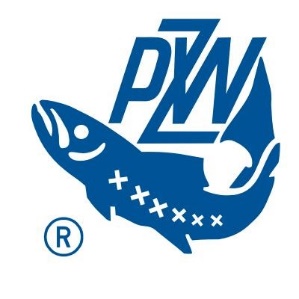 OKRĘGOWA KOMISJA MŁODZIEŻOWAprzy Zarządzie Okręgu PZW w Jeleniej GórzeWNIOSEK O DOFINANSOWANIEz FUNDUSZU WSPARCIA KÓŁ NA DZIAŁALNOŚĆ Z MŁODZIEŻĄDane wnioskodawcy ( Nazwa Koła)Osoba odpowiedzialna ze strony wnioskodawcy za wykorzystanie i rozliczenie dofinansowania(Imię, Nazwisko, numer telefonu, adres e-mali)Cel wykorzystania dofinansowania(młodzieżowe zawody wędkarskie, zakup sprzętu, zakup materiałów szkoleniowych do szkółki)Nazwa zadaniaData i miejsce zadaniaWysokość wnioskowanego dofinansowaniaWkład własny WnioskodawcyInne źródła finansowania(instytucje, do których Koło wystąpiło z wnioskiem o dofinansowanie)Krótki opis przedsięwzięciaCzy oczekiwana jest obecność przedstawiciela OKM.TAK                                                              NIE………………………………   Podpis wnioskodawcy